.Intro:  32 counts[1-8]	Step to R, Step L Behind R. Side Shuffle, Step L over R, Step R, Sailor Step with ¼ 	Turn[9-16]	R and L Shuffles Forward, Charleston[17-24]	Side Shuffle to R, Behind-Side-Cross, Side-Touch-Side, Behind-Side-Cross[25-32]	Side-Touch-Side, Sailor Step with ¼ Turn, Jazz Box with CrossThe music to this dance simple fades toward the end.  When the music starts to fade, you will be starting a new rotation facing 12:00.  Dance through count 12 (the R and L shuffles facing 9:00,) then do a jazz box with ¼ turn: Step R over L, Step L, Turn ¼ to R and step on R, Step forward on L.Contact Roger at:  lingofun@sbcglobal.netGoodbye And So Long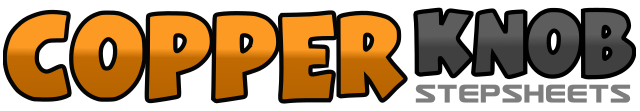 .......Count:32Wall:2Level:Improver.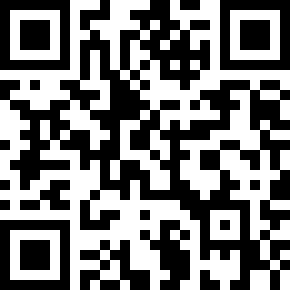 Choreographer:Roger Neff (USA) - June 2017Roger Neff (USA) - June 2017Roger Neff (USA) - June 2017Roger Neff (USA) - June 2017Roger Neff (USA) - June 2017.Music:It’s Goodbye and so Long to You - Alison KraussIt’s Goodbye and so Long to You - Alison KraussIt’s Goodbye and so Long to You - Alison KraussIt’s Goodbye and so Long to You - Alison KraussIt’s Goodbye and so Long to You - Alison Krauss........1-2Step to R, Step L behind R3&4Step R, Step L beside R, Step R5-6Step L over R, Step R7&8Step L behind R, Turn ¼ to L and Step R beside L, Step forward on L1&2Shuffle fwd R, L, R3&4Shuffle fwd L, R, L5-6-7-8Point R toe fwd, Step home on R, Point L toe back, Step home on L1&2Step R, Step L beside R, Step R3&4Step L behind R, Step R, Step L over R5&6Step R, Touch L beside R, Step L7&8Step R behind L, Step L, Step R over L1&2Step L, Touch R beside L, Step R3&4Step L behind R, Turn ¼ to L and Step on R beside L, Step forward on L5-6-7-8Step R over L, Step back on L, Step to R, Step L over R